DOMANDA DI ISCRIZIONE – NIDO INTEGRATOIl sottoscritto (cognome e nome ) ____________________________________________________________________in qualità di          genitore/esercente la responsabilità genitoriale            tutore         affidatarioCHIEDEl’iscrizione a codesta scuola per l’anno scolastico  2021 / 2022	 con orario dalle……………………………………….alle……………………………………………per giorni 5            per giorni 3             martedì – mercoledì - giovedì - che saranno sempre fissi.       Del/lla bambin__Dichiara che la propria famiglia è composto da:IL SOTTOSCRITTO DICHIARA:ai sensi delle vigenti norme in materia di autocertificazione, che i dati sopraindicati sono veritieri.di essere consapevole, che la mancata somministrazione dei vaccini obbligatori (Legge 31 luglio 2017 n.119), preclude l’accesso al Nido Integrato e comporta la decadenza dell’iscrizione;di essere a conoscenza che il nido integrato risponde ai  requisiti della L. 32/90 della Regione Veneto ed è autorizzato e accreditato.di essere informato sul progetto educativo, finalizzato a  soddisfare l’esigenza sociale dell’educazione prescolare del bambino  e di condividere tale progetto educativo.di prendere atto che l’azione educativa del Nido Integrato, tesa ad agevolare l’adempimento dei compiti educativi propri della famiglia, viene svolta in stretta collaborazione con la famiglia stessa alla quale è richiesto di partecipare attivamente alla vita del Nido Integrato;di comunicare tempestivamente e per iscritto al Nido Integrato, ogni variazione dei dati dichiarati;di essere consapevole, che il nido integrato può utilizzare i dati contenuti nella presente iscrizione, esclusivamente nell'ambito e per le finalità riportate nell'informativa consegnata in copia (Regolamento UE 2016/679 “GDPR”)Si allega alla presente, fotocopia del versamento iscrizione (quota e modalità di pagamento sono indicate nel regolamento).Data __________________	Firma leggibile (*)  ________________________    Firma leggibile (*) ________________________(Firma di autocertificazione ai sensi delle Leggi: 15/1968, 127/1997,  131/1998, DPR 445/2000) (*) Alla luce delle disposizioni del codice civile in materia di filiazione, la richiesta di iscrizione, rientrando nella responsabilità genitoriale, deve essere sempre condivisa dai genitori. Qualora la domanda sia firmata da un solo genitore, si intende che la scelta dell’istituzione scolastica sia stata condivisa.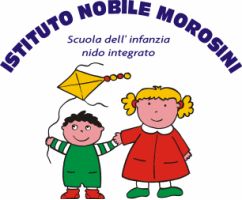 ISTITUTO NOBILE MOROSINISCUOLA DELL’INFANZIA – NIDO INTEGRATOVIA PARIS BORDONE, 531056 BIANCADE – (TV)Tel. 0422849121 – Fax 0422 848721C.F. 80009330269 P.I. 00511190266e- mail: asilo.morosini@gmail.comSito web: www.asilobiancade.it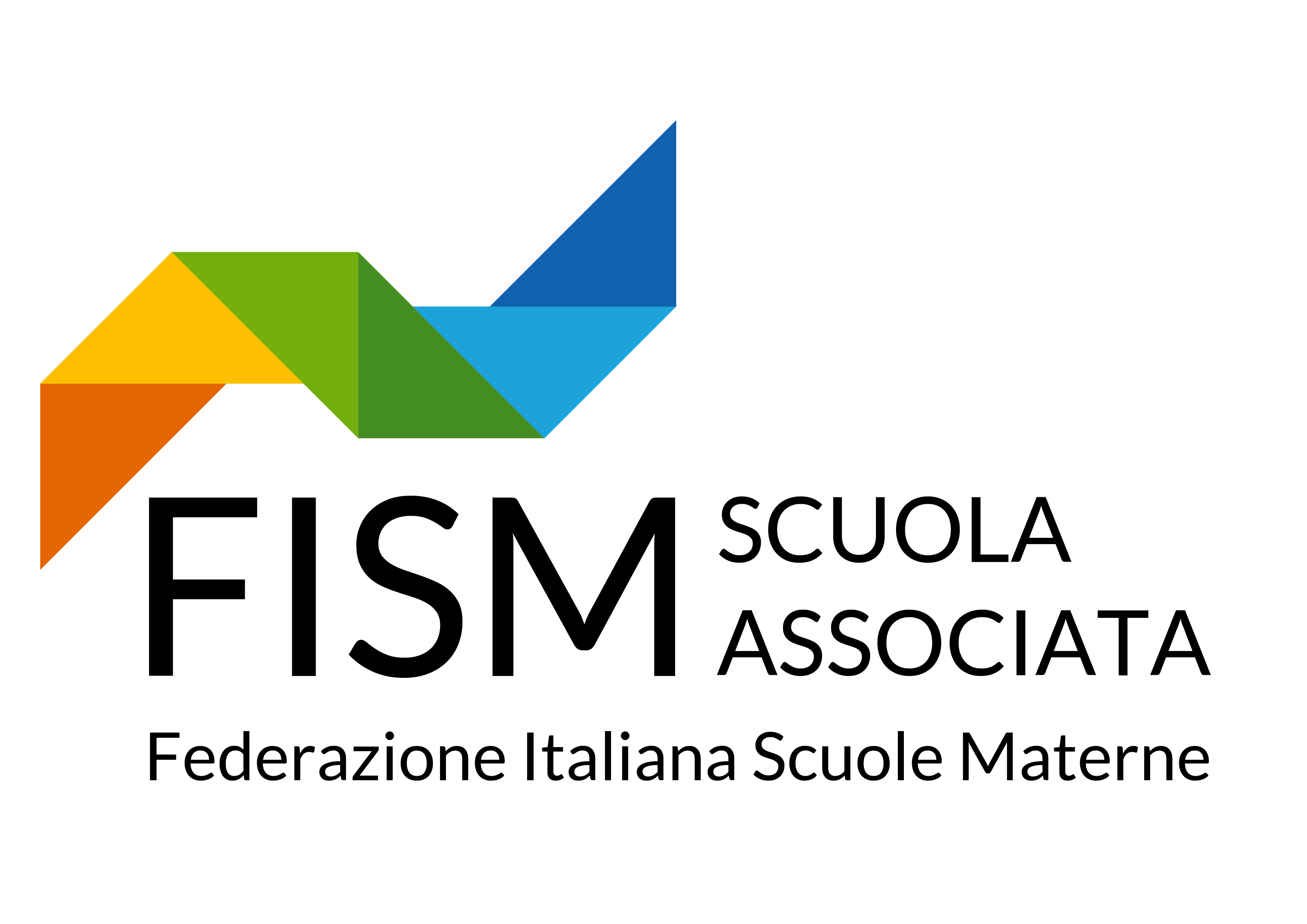 Cognome ……………………….………………………….……………… Nome ……………………….…………..……………………………….…….Nat… il ………………………..……… a ……………………………………………………… Cittadinanza …………………………………….………Codice fiscale ……………………………………………………………………………………………………………………….………………….…………Residente a ……………………………………………………………………………………………………………………..…………………….…………… In via …………………………………………………………………… n°…………… Telefono ………………………………..………………………….Cognome NomeData di nascitaLuogo di NascitaRuolo(Padre, Madre, Fratello, etc..)_____/_____/______________/_____/______________/_____/______________/_____/_________